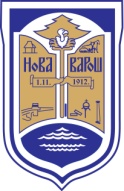 ЈАВНИ КОНКУРС ЗА ДОДЕЛУ БУЏЕТСКИХ СРЕДСТАВА ЗА ФИНАНСИРАЊЕ И СУФИНАНСИРАЊЕ ПРОГРАМА И ПРОЈЕКАТА УДРУЖЕЊА КОЈА ДЕЛУЈУ У ОБЛАСТИ ПОЉОПРИВРЕДЕ НА ТЕРИТОРИЈИ ОПШТИНЕ НОВА ВАРОШ ЗА 2015. ГОДИНУСМЕРНИЦЕ ЗА ПОДНОСИОЦЕ ПРЕДЛОГА ПРОЈЕКТАОпштина Нова Варош (у даљем тексту: Општина) финансира и суфинансира програме и пројекте удружења која делују у области пољопривреде на територији општине Нова Варош за 2015. годину, на основу објављеног јавног годишњег конкурса, у складу са Законом о удружењима ("Сл.гласник РС", бр. 51/2009 и 99/2011- др.закон), и Закона о локалној самоуправи ("Сл. гласник РС" бр. 129/2007).У циљу пружања подршке пољопривредним удружењима Општина објављује Јавни конкурс за доделу буџетских средстава за финансирање и суфинансирање програма и пројеката удружења која делују у области пољопривреде на територији општине Нова Варош за 2015. годину		На основу овог конкурса расподелиће се 9.000.000,00 динара, планираних за ове намене у Буџету Општине Нова Варош за 2015.годину ( функција 840, позиција 62, економска класификација 481940 Доатације осталим непрофитним институцијама и удружењима). Овим конкурсом обухватајау се програми и пројекти који ће се реализовати до краја 2015.године.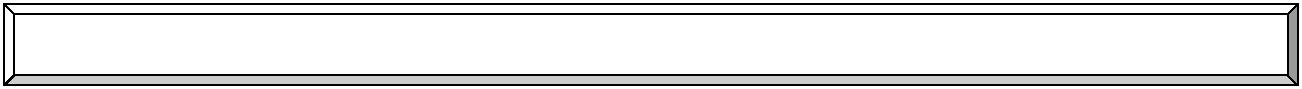 I УСЛОВИ ЗА ПОДНОШЕЊЕ ПРЕДЛОГА ПРОГРАМАРасписује се конкурс за доделу буџетских средстава за финансирање и суфинансирање програма и пројеката удружења која делују у области пољопривреде на територији општине Нова Варош за 2015. годину	. Овим конкурсом нису обухваћени програми и пројекати удружења за која су у буџету за 2015. годину већ планирана средства у појединачним износима. На основу овог конкурса расподелиће се 9.000.000,00 динара, планираних за ове намене у буџету за 2015. годину.	Овим конкурсом обухватајау се програми и пројекти који ће се реализовати до краја 2015.године.	Право учешћа на овом конкурсу за доделу буџетских средстава имају пољопривредна удружења која испуњавају следеће услове:да је удружење регистровано у складу са Законом о удружењима ( „ Службени гласник РС”, бр.51/09);да је седиште удружења на територији општине Нова Варош или да програме и пројекте од јавног интереса реализује на територији општине Нова Варош;које је директно одговорно за припрему и извођење пројекта;да је удружење поднело извештај о реализацији програма/пројекта и оправдало средства додељена у прошлогодишњем конкурсу;да деловање удружења није политичке природе;да у последње 2 године правоснажном одлуком није кажњено за прекршај или привредни преступ везан за делатност удружења;које није у поступку ликвидације, стечајном поступку или под привременом забраном обављања делатности;које нема блокаду рачуна, пореске дугове или дугове према организацијама социјалног осигурања.	Право на подношење пријаве за финансирање или суфинансирање програма и пројеката имају и регионална удружења, под условом да реализују активности од јавног интереса за потребе грађана општине Нова ВарошII ПРОЦЕДУРА ПОДНОШЕЊА ПРЕДЛОГА ПРОГРАМА/ПРОЈЕКТА	Обавезна конкурсна документација подносиоца пријаве на јавни конкурс је следећа:попуњен пријавни образац на конкурс;попуњен образац предлога програма/пројекта:попуњен образац буџета програма/пројекта;попуњен образац наративног буџета програма/пројекта;оснивачки акт удружења (оригинал или оверена фотокопија); извод из регистра или решење надлежног органа ( Агенција за привредне регистре) о упису у одговарајући регистар; оверену фотокопију извода из статута удружења у коме је утврђено да се циљеви удружења остварују у области у којој се програм реализује;доказ о ликвидности удружења односно извештај о завршном рачуну за претходну годину за удружења основана пре почетка текуће године;изјаву овлашћеног лица удружења ( оригинал), дату под материјалном и кривичном одговорношћу, да деловање удружења није политичке природе; да у последње 2 године правоснажном одлуком није кажњено за прекршај или привредни преступ везан за делатност удружења; да није у поступку ликвидације, стечајном поступку или под привременом забраном обављања делатности; да нема блокаду рачуна, пореске дугове или дугове према организацијама социјалног осигурања.изјава партнера на пројекту.	Неопходне обрасце (редни бр.1-4) могу се преузети са са интернет странице www.novavaros.rs или у Одељењу за привреду и локални економски развој ОУ Нова Варош, канцеларија бр.307 сваког радног дана од 08-15 часова.	Подносиоци предлога програма се морају стриктно придржавати пријавног формата и попунити све стране према назначеним редоследима.	Подносиоци предлога програма своје предлоге програма попуњавају на српском језику.Неопходно је да пријавне форматe попуните јасно и прецизно, како бисмо могли да на најбољи могући начин проценимо ваше пријаве.	Комплетна документација се доставља у затвореној коверти на чијој полеђини се наводе основни подаци о подносиоцу пријаве.	Пријаве се предају на писарници Општинске управе Нова Варош, или препорученом пошиљком са обавезним навођењем адресе: "Општинска управа Нова Варош - Комисији за расподелу средстава удружењима која делују у области пољопривреде на територији општине Нова Варош“, ул. Карађорђева 32 , 31320 Нова Варош"	Непотпуне и неблаговремене пријаве неће се разматрати.III Утврђивањем испуњености формалних услова конкурса, конкурсна комисија разматра пријаве у складу са условима конкурса и оцењује програме, односно пројекте, на основу Листе критерујума за оцењивање предлога пројеката/програма:IV ОБАВЕШТЕЊЕ О ОДЛУЦИ О ДОДЕЛИ СРЕДСТАВА	На основу оцене програма, односно пројеката, Комисија сачињава Листу вредновања и рангирања пријављених пројеката и програма са навођењем износа новчаних средстава, у року који не може бити дужи од 60 дана од дана истека рока за подношење пријава и објављује је на званичној интернет страници www.novavaros.rs и огласним таблама ОУ Нова Варош.	Подносиоци пријава на јавни конкурс имају право увида у поднете пријаве и приложену документацију по утврђивању предлога Листе вредновања и рангирања пријављених пројеката и програма, у року од 3 дана од дана објављивања листе.	На листу из става 3 овог члана подносиоци пријава имају право приговора у року од  3 дана од дана њеног објављивања. Одлуку о приговору, конкурсна комисија доноси у року од 15 дана од дана његовог пријема.	Након истека рока за приговор, на основу Листе вредновања и рангирања пријављених пројеката и програма  и разматрања доспелих приговора, конкурсна комисија сачињава предлог Одлуке о финансирању/суфинансирању програма од јавног интереса које реализују пољопривредна удружења и који се финансирају из буџета општине Нова Варош, са предлогом приоритета у додели опредељених средстава према предложеним пројектима и програмима. 	Извештај, са предлогом одлуке, доставља се Председнику општине Нова Варош.	На основу предлога одлуке Комисије, Председник општине доноси Одлуку о финансирању/суфинансирању програма од јавног интереса које реализују удружења и који се финансирају из буџета општине Нова Варош са приоритетима у додели опредељених средстава, а према предложеним пројектима и програмима удружења.	Одлука о финансирању/суфинансирању програма од јавног интереса које реализују пољопривредна удружења и који се финансирају из буџета општине Нова Варош објављује се на званичној интернет страници www.novavaros.rs, огласним таблама ОУ Нова Варош и у локалним медијима.V УГОВОРНЕ ОБАВЕЗЕ	Уговором се утврђују права, обавезе и одговорности уговорних страна, начин и рок за пренос одобрених средстава, рок за реализацију програма, односно пројеката, начин извештавања о реализацији програма односно пројеката, као и друга права и обавезе уговорних страна.VI ИЗВЕШТАВАЊЕКонкурсна комисија прати реализацију финансираних програма удружења и врши контролу њихове реализације. Удружење корисник средстава дужан је да конкурсној комисији, у сваком моменту омогући контролу реализације програма и увид у потребну документацију.Удружења су дужна да средства користе искључиво за намене за која су додељена.Удружења којима су додељена средства, дужна су да на крају буџетске године поднесу извештај о реализацији програма или пројекта и доставе доказе о наменском коришћењу средстава.Корисник који није доставио извештај из става 2. овог члана, губи право да конкурише за расподелу средстава за пројекте у следећој буџетској години.Уколико се утврди да изабрани корисници добијена средства нису наменски утрошили, Општина Нова Варош је дужна да раскине уговор и затражи повраћај пренетих средстава.КРИТЕРИЈУМИБРОЈ ПОЕНАЗаконитост и ефикасност коришћења средстава која се огледа у провери да ли су раније коришћена буџетска средства за финансирање активности удружења и ако јесу, да ли су испуњене уговорне обавезе5Усклађеност програма/пројекта са СОР Општине Нова Варош5Капацитет пројекта - квалитет пројектне идеје, допринос реализацији предмета јавног конкурса, побољшању квалитета живота грађана Нове Вароши и целовитом решавању одређеног проблема. Усклађеност планираних активности с циљевима и очекиваним резултатима и циљном групом 20Циљна група и корисници – број и величина циљне групе, директних и индиректних корисника укључних у реализацију пројекта/програма5Иновативност пројектне идеје5Разрађеност и изводљивост плана реализације програма или пројекта10У којој мери ће активности предвиђене пројектом имати конкретан утицај на циљне групе10Развојна, институционална и финансијска одрживост пројекта10Значај промене која се очекује након примене пројекта10Економска оправданост предлога буџета у односу на циљ и пројектне активности10Прецизно и детаљно приказан наративни буџет пројекта који објашњава усклађеност предвиђеног трошка са пројектним активностима5Промоција, то јест публицитет који се огледа у начину информисања циљне групе и шире јавности о програму или пројекту5УКУПНО: 100